				     บันทึกข้อความ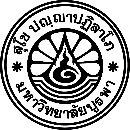 ส่วนงาน  คณะวิทยาศาสตร์และสังคมศาสตร์ โทร. ๐-๓๗๒๖-๑๕๕๙-๖๐ โทรสาร ๐-๓๗๒๖-๑๘๐๑ที่  ศธ ๖๒๓๕/	  				วันที่  ………………………….......................เรื่อง   ขออนุญาตไปปฏิบัติงาน เรียน   คณบดีคณะวิทยาศาสตร์และสังคมศาสตร์		 ด้วยข้าพเจ้า.........................................................................ตำแหน่ง......................................พร้อมด้วย.............................................................................................................................................................สังกัดหน่วยงาน....................................................................................................................................................มีความประสงค์ขออนุญาตเดินทางไปปฏิบัติงานเกี่ยวกับ ประชุม สัมมนา    ฝึกอบรม    ศึกษาดูงาน     อื่นๆ ..................................................................   เรื่อง.................................................................................................................................................................................................................................................................................................................................................ในวันที่.................. เดือน...............................พ.ศ........................เวลา....................น. ถึงเวลา..........................น.ณ สถานที่............................................................................................................................................................เดินทางไปวันที่.............................เดือน............................พ.ศ.......................เวลา............................................น.เดินทางกลับวันที่..........................เดือน............................พ.ศ.......................เวลา............................................น.จึงเรียนมาเพื่อโปรดพิจารณา    	 (ลงชื่อ)..........................................ผู้ขออนุญาต      					        ( ......................................... )        ความเห็นของประธานสาขาวิชา/รองคณบดี…………………………………………….   	                                          (ลงชื่อ)..........................................      					        ( ........................................)			            ประธานสาขา..............................................      ผู้อนุมัติ(ลงชื่อ)………………………………………………………….        (ผู้ช่วยศาสตราจารย์วิชุดา  จันทร์ข้างแรม)        คณบดีคณะวิทยาศาสตร์และสังคมศาสตร์หมายเหตุ : กรณีอาจารย์ที่ไม่สังกัดสาขาวิชา ให้ผ่านความเห็นชอบจากผู้ช่วยคณบดี  (๐๔/๐๙/๒๕๖๐)แบบใบลาป่วย ลาคลอดบุตร ลากิจส่วนตัวมหาวิทยาลัยบูรพา วันที่........เดือน..................พ.ศ....................เรื่องเรียน   คณบดีคณะวิทยาศาสตร์และสังคมศาสตร์          ข้าพเจ้า..................................................................ตำแหน่ง.....................................................ระดับ.............................................................สังกัด..........................................................................................	(      )  ป่วยขอลา	(      )  กิจส่วนตัว  เนื่องจาก........................................................................................	(      )  คลอดบุตรตั้งแต่วันที่..........เดือน.........................พ.ศ. ...................ถึงวันที่..........เดือน.........................พ.ศ. ..................มีกำหนด....................วัน  ข้าพเจ้าได้ลา  (      )  ป่วย  (      )  กิจส่วนตัว (      )  คลอดบุตรครั้งสุดท้ายตั้งแต่วันที่..........เดือน...................พ.ศ. ..............ถึงวันที่..........เดือน...................พ.ศ. .................มีกำหนด...............วัน ในระหว่างลาจะติดต่อข้าพเจ้าได้ที่.................................................................................................................................................................................................หมายเลขโทรศัพท์..........................หมายเหตุ : กรณีอาจารย์ที่ไม่สังกัดสาขาวิชา ให้ผ่านความเห็นชอบจากรองคณบดี  (๒๓/๖/๒๕๕๙)แบบใบลาพักผ่อนมหาวิทยาลัยบูรพา วันที่........เดือน..................พ.ศ....................เรื่อง  ขอลาพักผ่อนเรียน  คณบดีคณะวิทยาศาสตร์และสังคมศาสตร์          ข้าพเจ้า..................................................................ตำแหน่ง...........................................................ระดับ.............................................................สังกัด............................................................................................มีวันลาพักผ่อนสะสม........................วันทำการ มีสิทธิลาพักผ่อนประจำปีนี้อีก ๑๐ วันทำการ รวมเป็น.....................วันทำการ ขอลาพักผ่อนตั้งแต่วันที่..........เดือน...................................พ.ศ. .................................ถึงวันที่..........เดือน...................................พ.ศ. .................................มีกำหนด.......................วัน ในระหว่างลาจะติดต่อข้าพเจ้าได้ที่.............................................................................................................................................................................................................................................หมายเลขโทรศัพท์...............................................หมายเหตุ : กรณีอาจารย์ที่ไม่สังกัดสาขาวิชา ให้ผ่านความเห็นชอบจากรองคณบดี  (๒๓/๖/๒๕๕๙)                    สถิติการลาในปีงบประมาณนี้ (ลงชื่อ)..........................................ผู้ตรวจสอบ           (........................................)ตำแหน่ง..........................................วันที่........../..................../................ขอแสดงความนับถือ       (ลงชื่อ).......................................... ( ........................................)
ความเห็นประธานสาขาวิชา/รองคณบดี...............................................................................................................................................(ลงชื่อ)..........................................(........................................)ประธานสาขาวิชา/รองคณบดี................................. วันที่........../..................../...................คำสั่ง(   ) อนุญาต         (  ) ไม่อนุญาต................................................................................                 (ลงชื่อ)..........................................          (นายเสรี  ชิโนดม)คณบดีคณะวิทยาศาสตร์และสังคมศาสตร์วันที่........../..................../................            สถิติการลาในปีงบประมาณนี้ (ลงชื่อ)..........................................ผู้ตรวจสอบ           (........................................)ตำแหน่ง..........................................วันที่........../..................../................ขอแสดงความนับถือ       (ลงชื่อ).......................................... ( ........................................)
ความเห็นประธานสาขาวิชา/รองคณบดี...............................................................................................................................................(ลงชื่อ)..........................................(........................................)ประธานสาขาวิขา................................................... วันที่........../..................../...................คำสั่ง(   ) อนุญาต         (  ) ไม่อนุญาต................................................................................                 (ลงชื่อ)..........................................          (นายเสรี  ชิโนดม)คณบดีคณะวิทยาศาสตร์และสังคมศาสตร์วันที่........../..................../................